ВОПРОСЫ К ЭКЗАМЕНУпо дисциплине«ПРОЕКТИРОВАНИЕ И ПРОГРАММИРОВАНИЕ ВСТРАИВАЕМЫХ МОБИЛЬНЫХ СИСТЕМ»Осенний семестр 2023-2024 учебного годаСпециальность 1-39 02 01 «Моделирование и компьютерное проектирование РЭС»(группа 012601)Процесс обработки ассемблерной программы.Организация программ в MS – DOS. Система команд процессора Intel 86.Директивы ассемблера.Операции и выражения в ассемблере.Основные группы команд ассемблера.Использование процедур в ассемблере.Режим адресации в памяти и микропроцессоре Intel 86.Связь ASSEMBLER и PASCAL.Макросредства в ассемблере.Использование в макросах ассемблера директив повторения.Условные директивы в ассемблеры.Отличительные особенности микроконтроллера ATmega 128.Сброс сторожевым таймером в микроконтроллере ATmega 128Регистр управления и статуса (MCUCSR) микроконтроллера ATmega 128.Встроенный источник опорного напряжения (ИОН) в микроконтроллере ATmega 128.Краткий обзор архитектуры микроконтроллера ATmega 128.Регистр управления сторожевого таймера (WDTCR) в микроконтроллере ATmega 128.Память микроконтроллера ATmega 128.Прерывания в микроконтроллере ATmega 128.Векторы прерываний в ATmega128.Таймеры/счетчики микроконтроллера ATmega 128.Порты ввода-вывода микроконтроллера ATmega 128. Эквивалентная схема линии ПВВ.Аналоговый компаратор и аналого-цифровой преобразователь микроконтроллера ATmega 128.Универсальный последовательный приемопередатчик и последовательный периферийный интерфейс микроконтроллера ATmega 128.Двухпроводной последовательный интерфейс и интерфейс JTAG микроконтроллера ATmega 128.Тактовый генератор и система реального времени микроконтроллера ATmega 128.Питание микроконтроллера и сброс при снижении напряжения питания микроконтроллера ATmega 128.Временная диаграмма выполнения инструкции микроконтроллера ATmega 128.Регистр статуса микроконтроллера ATmega 128.Альтернативные функции порта C и порта D микроконтроллера ATmega 128.Альтернативные функции порта E микроконтроллера ATmega 128.Альтернативные функции порта F и порта G микроконтроллера ATmega 128.Внешние прерывания микроконтроллера ATmega 128.Регистр А управления внешними прерываниями (EICRA) микроконтроллера ATmega 128.Регистр B управления внешними прерываниями (EICRB) микроконтроллера ATmega 128.Вопросы составила:СЫС Анна Дмитриевна – магистр технических наук, старший преподаватель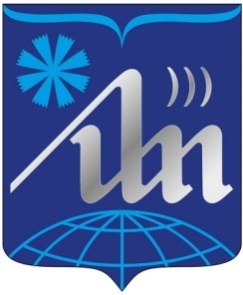 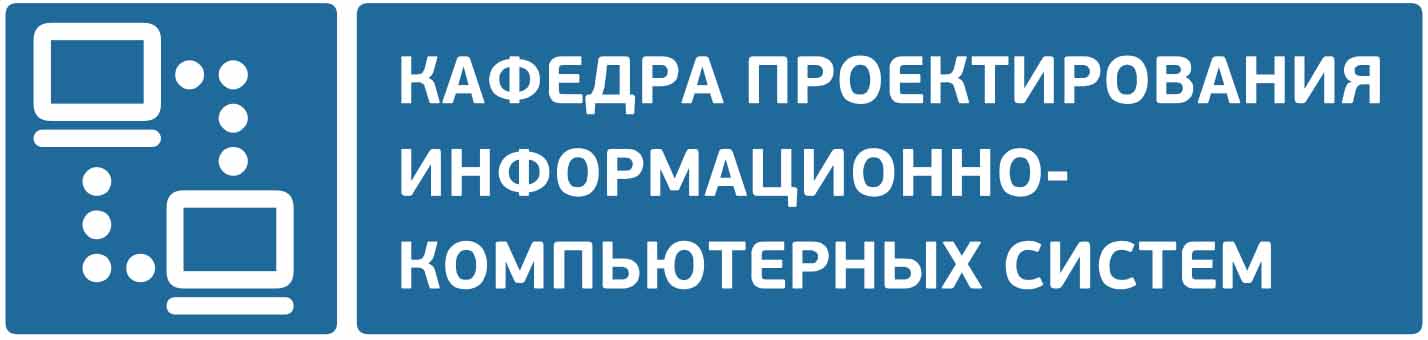 